Viewforth High School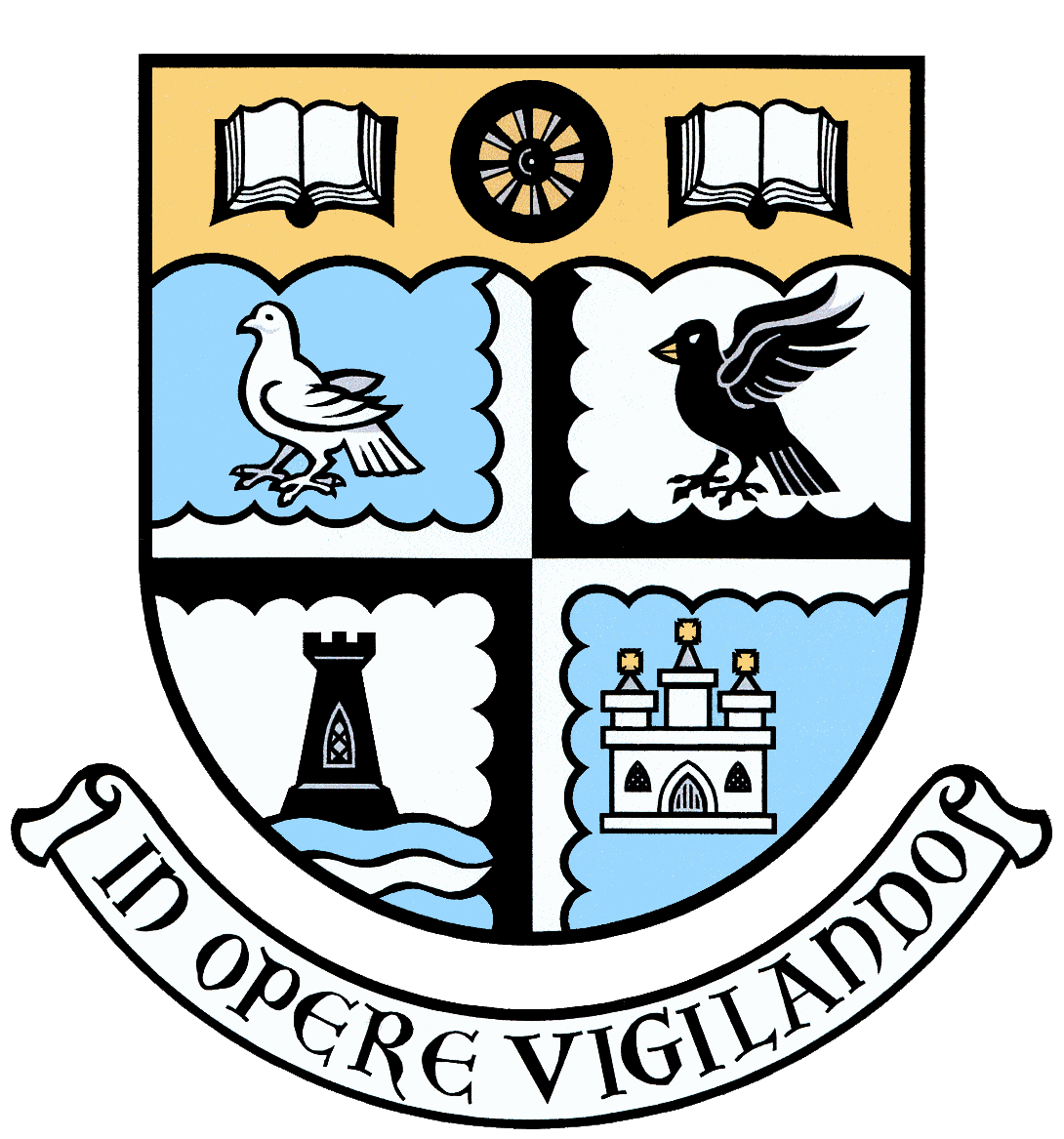 Mathematics DepartmentOverview of CfE Level 2/3Whole NumbersLearning Intentions - To be able to:	TimeLearning Intentions - To be able to:	2D/3D ShapesLearning Intentions - To be able to:	SymmetryLearning Intentions - To be able to:	DecimalsLearning Intentions - To be able to:	MeasurementLearning Intentions - To be able to:	Algebra Learning Intentions - To be able to:	Multiples, Factors and Primes / Powers and RootsLearning Intentions - To be able to:	StatisticsLearning Intentions - To be able to:	Ratio and ProportionLearning Intentions - To be able to:	CircleLearning Intentions - To be able to:	Recognise place value and how to sequence numbersUse mental Maths strategiesMultiplication up to and including 12 times tableDivision/Long Division with integer solutions Multiply and divide by a single digitProblem solvingUnderstand negative numbersRecognise to order of operations in calculationsAble to tell the time using both analogue and digital clocksChange from 12 to 24 hour time and vice versaCalculate time intervalsUnderstand the calendarWork in minutes and secondsPlan an activity using timescalesLevel 3 – Speed / Distance / TimeName the common 2D and 3D shapesDescribe the different types of trianglesRecognise the characteristics of a circleState the properties of 2D shapesRecognise and draw nets of 3D shapesIdentify shapes that have lines of symmetry; horizontal, vertical and obliqueDraw symmetrical shapesIdentify rotational symmetryTranslate a shape Understand the concept of decimals and how to partition themUnderstand the concept of place value and order values accordinglyAdd/subtract decimals of different number of decimal placesMultiply/divide decimals by an integerMultiply/divide any value by multiples of 10, 100, 1000Rounding both whole numbers and decimalsAccurately measure and draw linesConvert between different unitsCalculate the perimeter of shapesCalculate the area of quadrilateralsUse maps and scalesCollect like terms including  etc.Solve linear equations ( )Expanding brackets of the form Create and solve simple formulae from a statement, graph or diagramIdentify multiples and factors of whole numbers. Applying these to real life situationsIdentify both Lowest Common Multiple and Highest Common FactorsIdentify prime numbers up to 100 and where they are used.Generate prime factor treesSolve numbers to a power or root.Write a number as a power of anotherGather data using different techniques.Display data using a number of different graphs (include computer generated graphs).Analyse data sets mean, median, mode and range.Make conclusions based on data analyses.Discuss sample size, data trends and bias.AnglesLearning Intentions - To be able to:	Understand ratioSimplify ratios and solve ratio problemsUnderstand unitary proportionCalculate direct proportionConnect direct proportion to linear graphsUnderstand the mathematical terms relating to a circle; circumference, radius, diameter.Calculate the circumference given the radius or diameter.Calculate the area given the radius or diameter.Calculate the radius or diameter given the circumference or area.